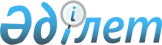 О внесении изменений в решение Степногорского городского маслихата от 24 декабря 2019 года № 6С-48/2 "О бюджете города на 2020-2022 годы"Решение Степногорского городского маслихата Акмолинской области от 30 сентября 2020 года № 6С-57/2. Зарегистрировано Департаментом юстиции Акмолинской области 6 октября 2020 года № 8060
      В соответствии с пунктом 4 статьи 106 Бюджетного кодекса Республики Казахстан от 4 декабря 2008 года, пунктом 1 статьи 6 Закона Республики Казахстан от 23 января 2001 года "О местном государственном управлении и самоуправлении в Республике Казахстан", Степногорский городской маслихат РЕШИЛ:
      1. Внести в решение Степногорского городского маслихата "О бюджете города на 2020-2022 годы" от 24 декабря 2019 года № 6С-48/2 (зарегистрировано в Реестре государственной регистрации нормативных правовых актов № 7610, опубликовано 8 января 2020 года в Эталонном контрольном банке нормативных правовых актов Республики Казахстан в электронном виде) следующие изменения:
      пункт 1 изложить в новой редакции:
      "1. Утвердить бюджет города на 2020-2022 годы согласно приложениям 1, 2, 3 соответственно, в том числе на 2020 год в следующих объемах:
      1) доходы – 9 067 597,5 тысяч тенге, в том числе:
      налоговые поступления – 3 431 491,1 тысяча тенге;
      неналоговые поступления – 74 563,2 тысячи тенге;
      поступления от продажи основного капитала – 73 455 тысяч тенге;
      поступления трансфертов – 5 488 088,2 тысяч тенге;
      2) затраты – 9 840 921 тысяча тенге;
      3) чистое бюджетное кредитование – 65 567 тысяч тенге, в том числе:
      бюджетные кредиты – 68 381 тысяча тенге;
      погашение бюджетных кредитов – 2 814 тысяч тенге;
      4) сальдо по операциям с финансовыми активами – 5 875 тысяч тенге, в том числе:
      приобретение финансовых активов – 5 875 тысяч тенге;
      поступления от продажи финансовых активов государства – 0 тысяч тенге;
      5) дефицит (профицит) бюджета – - 844 765,5 тысяч тенге;
      6) финансирование дефицита (использование профицита) бюджета – 844 765,5 тысяч тенге.";
      приложения 1, 4 к указанному решению изложить в новой редакции согласно приложениям 1, 2 к настоящему решению.
      2. Настоящее решение вступает в силу со дня государственной регистрации в Департаменте юстиции Акмолинской области и вводится в действие с 1 января 2020 года.
      "СОГЛАСОВАНО" Бюджет города на 2020 год Целевые трансферты из областного бюджета на 2020 год
					© 2012. РГП на ПХВ «Институт законодательства и правовой информации Республики Казахстан» Министерства юстиции Республики Казахстан
				
      Председатель сессии
Степногорского городского маслихата

А.Гетманов

      Исполняющий обязанности секретаря
Степногорского городского маслихата

О.Джагпаров

      Акимат города Степногорска
Приложение 1 к решению
Степногорского городского
маслихата от 30 сентября
2020 года № 6С-57/2Приложение 1 к решению
Степногорского городского
маслихата от 24 декабря
2019 года № 6С-48/2
Категория
Категория
Категория
Категория
сумма

тысяч тенге
Класс
Класс
Класс
сумма

тысяч тенге
Подкласс
Подкласс
сумма

тысяч тенге
Наименование
сумма

тысяч тенге
1
2
3
4
5
I. ДОХОДЫ
9 067 597,5
1
НАЛОГОВЫЕ ПОСТУПЛЕНИЯ
3 431 491,1
01
Подоходный налог 
132 181
2
Индивидуальный подоходный налог
132 181
03
Социальный налог
2 557 488
1
Социальный налог
2 557 488
04
Налоги на собственность
489 864,6
1
Налоги на имущество
402 807
3
Земельный налог
17 667
4
Налог на транспортные средства
69 220
5
Единый земельный налог
170,6
05
Внутренние налоги на товары, работы и услуги
241 641,5
2
Акцизы
156 405
3
Поступления за использование природных и других ресурсов
32 157
4
Сборы за ведение предпринимательской и профессиональной деятельности 
52 807,1
5
Налог на игорный бизнес
272,4
08
Обязательные платежи, взимаемые за совершение юридически значимых действий и (или) выдачу документов уполномоченными на то государственными органами или должностными лицами
10 316
1
Государственная пошлина
10 316
2
НЕНАЛОГОВЫЕ ПОСТУПЛЕНИЯ
74 563,2
01
Доходы от государственной собственности
13 149,7
1
Поступления части чистого дохода государственных предприятий
75
5
Доходы от аренды имущества, находящегося в государственной собственности
12 132
7
Вознаграждения по кредитам, выданным из государственного бюджета
903
9
Прочие доходы от государственной собственности
40,3
04
Штрафы, пени, санкции, взыскания, налагаемые государственными учреждениями, финансируемыми из государственного бюджета, а также содержащимися и финансируемыми из бюджета (сметы расходов) Национального Банка Республики Казахстан
342,3
1
Штрафы, пени, санкции, взыскания, налагаемые государственными учреждениями, финансируемыми из государственного бюджета, а также содержащимися и финансируемыми из бюджета (сметы расходов) Национального Банка Республики Казахстан, за исключением поступлений от организаций нефтяного сектора и в Фонд компенсации потерпевшим
342,3
06
Прочие неналоговые поступления
61 070,2
1
Прочие неналоговые поступления
61 070,2
3
ПОСТУПЛЕНИЯ ОТ ПРОДАЖИ ОСНОВНОГО КАПИТАЛА
73 455
01
Продажа государственного имущества, закрепленного за государственными учреждениями
13 455
1
Продажа государственного имущества, закрепленного за государственными учреждениями
13 455
03
Продажа земли и нематериальных активов
60 000
1
Продажа земли
0
2
Продажа нематериальных активов
60 000
4
ПОСТУПЛЕНИЯ ТРАНСФЕРТОВ
5 488 088,2
01
Трансферты из нижестоящих органов государственного управления
0,3
3
Трансферты из бюджетов городов районного значения, сел, поселков, сельских округов
0,3
02
Трансферты из вышестоящих органов государственного управления
5 488 087,9
2
Трансферты из областного бюджета
5 488 087,9
Функциональная группа
Функциональная группа
Функциональная группа
Функциональная группа
сумма

тысяч тенге
Администратор бюджетных программ
Администратор бюджетных программ
Администратор бюджетных программ
сумма

тысяч тенге
Программа
Программа
сумма

тысяч тенге
Наименование
сумма

тысяч тенге
1
2
3
4
5
II. ЗАТРАТЫ
9 840 921
01
Государственные услуги общего характера
396 270,8
112
Аппарат маслихата района (города областного значения)
19 156,6
001
Услуги по обеспечению деятельности маслихата района (города областного значения)
19 047,1
003
Капитальные расходы государственного органа
109,5
122
Аппарат акима района (города областного значения)
200 352,8
001
Услуги по обеспечению деятельности акима района (города областного значения)
196 038,8
003
Капитальные расходы государственного органа
1 934,3
113
Целевые текущие трансферты нижестоящим бюджетам
2 379,7
459
Отдел экономики и финансов района (города областного значения)
39 284
001
Услуги по реализации государственной политики в области формирования и развития экономической политики, государственного планирования, исполнения бюджета и управления коммунальной собственностью района (города областного значения)
29 302,6
003
Проведение оценки имущества в целях налогообложения
3 226,5
113
Целевые текущие трансферты нижестоящим бюджетам
6 754,9
489
Отдел государственных активов и закупок района (города областного значения)
15 960,1
001
Услуги по реализации государственной политики в области управления государственных активов и закупок на местном уровне
13 191,1
003
Капитальные расходы государственного органа
1 371
005
Приватизация, управление коммунальным имуществом, постприватизационная деятельность и регулирование споров, связанных с этим
1 398
492
Отдел жилищно-коммунального хозяйства, пассажирского транспорта, автомобильных дорог и жилищной инспекции района (города областного значения)
121 517,3
001
Услуги по реализации государственной политики на местном уровне в области жилищно-коммунального хозяйства, пассажирского транспорта, автомобильных дорог и жилищной инспекции
59 086,9
013
Капитальные расходы государственного органа
20 440
113
Целевые текущие трансферты нижестоящим бюджетам
41 990,4
02
Оборона
294 433,4
122
Аппарат акима района (города областного значения)
294 433,4
005
Мероприятия в рамках исполнения всеобщей воинской обязанности
9 778,4
006
Предупреждение и ликвидация чрезвычайных ситуаций масштаба района (города областного значения)
284 340
007
Мероприятия по профилактике и тушению степных пожаров районного (городского) масштаба, а также пожаров в населенных пунктах, в которых не созданы органы государственной противопожарной службы
315
03
Общественный порядок, безопасность, правовая, судебная, уголовно-исполнительная деятельность
16 357
492
Отдел жилищно-коммунального хозяйства, пассажирского транспорта, автомобильных дорог и жилищной инспекции района (города областного значения)
16 357
021
Обеспечение безопасности дорожного движения в населенных пунктах
16 357
04
Образование
5 758 246
464
Отдел образования района (города областного значения)
5 705 168,3
001
Услуги по реализации государственной политики на местном уровне в области образования
19 638,9
003
Общеобразовательное обучение
3 952 138,2
005
Приобретение и доставка учебников, учебно-методических комплексов для государственных учреждений образования района (города областного значения)
66 000
006
Дополнительное образование для детей
206 349
007
Проведение школьных олимпиад, внешкольных мероприятий и конкурсов районного (городского) масштаба
130
009
Обеспечение деятельности организаций дошкольного воспитания и обучения
633 217,7
015
Ежемесячные выплаты денежных средств опекунам (попечителям) на содержание ребенка-сироты (детей-сирот), и ребенка (детей), оставшегося без попечения родителей
30 906
018
Организация профессионального обучения
62 021
040
Реализация государственного образовательного заказа в дошкольных организациях образования
387 000
067
Капитальные расходы подведомственных государственных учреждений и организаций
347 767,5
457
Отдел культуры, развития языков, физической культуры и спорта района (города областного значения)
53 077,7
017
Дополнительное образование для детей и юношества по спорту
53 077,7
06
Социальная помощь и социальное обеспечение
666 236,5
464
Отдел образования района (города областного значения)
17 800
030
Содержание ребенка (детей), переданного патронатным воспитателям
14 849,5
031
Государственная поддержка по содержанию детей-сирот и детей, оставшихся без попечения родителей, в детских домах семейного типа и приемных семьях
2 950,5
451
Отдел занятости и социальных программ района (города областного значения)
648 436,5
001
Услуги по реализации государственной политики на местном уровне в области обеспечения занятости и реализации социальных программ для населения
45 709,7
002
Программа занятости
116 366,7
005
Государственная адресная социальная помощь
207 181
006
Оказание жилищной помощи
9 000
007
Социальная помощь отдельным категориям нуждающихся граждан по решениям местных представительных органов
63 638,1
010
Материальное обеспечение детей-инвалидов, воспитывающихся и обучающихся на дому
2 004
011
Оплата услуг по зачислению, выплате и доставке пособий и других социальных выплат
843
014
Оказание социальной помощи нуждающимся гражданам на дому
85 070,1
017
Обеспечение нуждающихся инвалидов обязательными гигиеническими средствами и предоставление услуг специалистами жестового языка, индивидуальными помощниками в соответствии с индивидуальной программой реабилитации инвалида
19 464
021
Капитальные расходы государственного органа
360,3
023
Обеспечение деятельности центров занятости населения
35 156,6
050
Обеспечение прав и улучшение качества жизни инвалидов в Республике Казахстан
26 982
054
Размещение государственного социального заказа в неправительственных организациях
36 661
07
Жилищно-коммунальное хозяйство
1 080 566,2
451
Отдел занятости и социальных программ района (города областного значения)
121 230
070
Возмещение платежей населения по оплате коммунальных услугв режиме чрезвычайного положения в Республике Казахстан
121 230
492
Отдел жилищно-коммунального хозяйства, пассажирского транспорта, автомобильных дорог и жилищной инспекции района (города областного значения)
488 893,1
003
Организация сохранения государственного жилищного фонда
19 832
015
Освещение улиц в населенных пунктах
46 288
016
Обеспечение санитарии населенных пунктов
58 548,5
017
Содержание мест захоронений и захоронение безродных
5 195
018
Благоустройство и озеленение населенных пунктов
270 879,6
029
Развитие системы водоснабжения и водоотведения
78 000
031
Изготовление технических паспортов на объекты кондоминиумов
10 150
472
Отдел строительства, архитектуры и градостроительства района (города областного значения)
470 443,1
003
Проектирование и (или) строительство, реконструкция жилья коммунального жилищного фонда
416 688,9
004
Проектирование, развитие и (или) обустройство инженерно-коммуникационной инфраструктуры
47 126,2
006
Развитие системы водоснабжения и водоотведения
6 628
08
Культура, спорт, туризм и информационное пространство
501 106,4
457
Отдел культуры, развития языков, физической культуры и спорта района (города областного значения)
451 332,1
001
Услуги по реализации государственной политики на местном уровне в области культуры, развития языков, физической культуры и спорта
20 947,7
003
Поддержка культурно-досуговой работы
277 334,8
006
Функционирование районных (городских) библиотек
99 397,2
007
Развитие государственного языка и других языков народа Казахстана
13 935
009
Проведение спортивных соревнований на районном (города областного значения) уровне
469,4
010
Подготовка и участие членов сборных команд района (города областного значения) по различным видам спорта на областных спортивных соревнованиях
6 200,8
014
Капитальные расходы государственного органа
257
032
Капитальные расходы подведомственных государственных учреждений и организаций
32 790,2
456
Отдел внутренней политики района (города областного значения)
49 774,3
001
Услуги по реализации государственной политики на местном уровне в области информации, укрепления государственности и формирования социального оптимизма граждан
16 342,3
002
Услуги по проведению государственной информационной политики
21 570
003
Реализация мероприятий в сфере молодежной политики
11 862
10
Сельское, водное, лесное, рыбное хозяйство, особо охраняемые природные территории, охрана окружающей среды и животного мира, земельные отношения
47 730,3
459
Отдел экономики и финансов района (города областного значения)
3 530
099
Реализация мер по оказанию социальной поддержки специалистов
3 530
460
Отдел сельского хозяйства, ветеринарии и земельных отношений района (города областного значения)
400
012
Организация отлова и уничтожения бродячих собак и кошек
400
477
Отдел сельского хозяйства и земельных отношений района (города областного значения)
43 800,3
001
Услуги по реализации государственной политики на местном уровне в сфере сельского хозяйства и земельных отношений
37 580,7
011
Землеустройство, проводимое при установлении границ районов, городов областного значения, районного значения, сельских округов, поселков, сел
1 000
047
Возмещение владельцам стоимости обезвреженных (обеззараженных) и переработанных без изъятия животных, продукции и сырья животного происхождения, представляющих опасность для здоровья животных и человека
5 219,6
11
Промышленность, архитектурная, градостроительная и строительная деятельность
25 070,9
472
Отдел строительства, архитектуры и градостроительства района (города областного значения)
25 070,9
001
Услуги по реализации государственной политики в области строительства, архитектуры и градостроительства на местном уровне
24 413,2
015
Капитальные расходы государственного органа
657,7
12
Транспорт и коммуникации
616 495,9
492
Отдел жилищно-коммунального хозяйства, пассажирского транспорта, автомобильных дорог и жилищной инспекции района (города областного значения)
616 495,9
020
Развитие транспортной инфраструктуры
122 470
023
Обеспечение функционирования автомобильных дорог
172 816,5
025
Реализация приоритетных проектов транспортной инфраструктуры
321 209,4
13
Прочие
280 990,6
459
Отдел экономики и финансов района (города областного значения)
66 800
012
Резерв местного исполнительного органа района (города областного значения)
66 800
469
Отдел предпринимательства района (города областного значения)
19 248,6
001
Услуги по реализации государственной политики на местном уровне в области развития предпринимательства
18 792,4
004
Капитальные расходы государственного органа
456,2
492
Отдел жилищно-коммунального хозяйства, пассажирского транспорта, автомобильных дорог и жилищной инспекции района (города областного значения)
194 942
085
Реализация бюджетных инвестиционных проектов в моногородах
194 942
14
Обслуживание долга
903
459
Отдел экономики и финансов района (города областного значения)
903
021
Обслуживание долга местных исполнительных органов по выплате вознаграждений и иных платежей по займам из областного бюджета
903
15
Трансферты
156 514
459
Отдел экономики и финансов района (города областного значения)
156 514
006
Возврат неиспользованных (недоиспользованных) целевых трансфертов
2 857,6
038
Субвенции
153 629
054
Возврат сумм неиспользованных (недоиспользованных) целевых трансфертов, выделенных из республиканского бюджета за счет целевого трансферта из Национального фонда Республики Казахстан
27,4
IІІ. Чистое бюджетное кредитование
65 567
Бюджетные кредиты
68 381
06
Социальная помощь и социальное обеспечение
48 500
492
Отдел жилищно-коммунального хозяйства, пассажирского транспорта, автомобильных дорог и жилищной инспекции района (города областного значения)
48 500
088
Кредитование бюджетов города районного значения, села, поселка, сельского округа для финансирования мер в рамках Дорожной карты занятости
48 500
10
Сельское, водное, лесное, рыбное хозяйство, особо охраняемые природные территории, охрана окружающей среды и животного мира, земельные отношения
19 881
459
Отдел экономики и финансов района (города областного значения)
19 881
018
Бюджетные кредиты для реализации мер социальной поддержки специалистов
19 881
5
Погашение бюджетных кредитов
2 814
01
Погашение бюджетных кредитов
2 814
06
Погашение бюджетных кредитов, выданных из местного бюджета специализированным организациям
2 814
ІV. Сальдо по операциям с финансовыми активами
5 875
Приобретение финансовых активов
5 875
13
Прочие
5 875
492
Отдел жилищно-коммунального хозяйства, пассажирского транспорта, автомобильных дорог и жилищной инспекции района (города областного значения)
5 875
065
Формирование или увеличение уставного капитала юридических лиц
5 875
Поступления от продажи финансовых активов государства
0
V. Дефицит (профицит) бюджета
- 844 765,5
VI. Финансирование дефицита (использование профицита) бюджета
844 765,5Приложение 2 к решению
Степногорского городского
маслихата от 30 сентября
2020 года № 6С-57/2Приложение 4 к решению
Степногорского городского
маслихата от 24 декабря
2019 года № 6С-48/2
Администратор бюджетных программ
Наименование
сумма

тысяч тенге
1
2
3
Отдел занятости и социальных программ
На увеличение норм обеспечения инвалидов обязательными гигиеническими средствами
14 386
Отдел занятости и социальных программ
На гарантированный социальный пакет, в том числе на обеспечение продуктово-бытовыми наборами в связи с чрезвычайным положением
77 220
Отдел занятости и социальных программ
На размещение государственного социального заказа на развитие служб "Инватакси"
4 250
Отдел занятости и социальных программ
На расширение перечня технических вспомогательных (компенсаторных) средств
4 108
Отдел занятости и социальных программ
На оказание услуг специалиста жестового языка
3 638
Отдел занятости и социальных программ
На частичное субсидирование заработной платы и молодежную практику
33 838
Отдел занятости и социальных программ
На реализацию краткосрочного профессионального обучения
3 663
Отдел занятости и социальных программ
На общественные работы
38 400
Отдел занятости и социальных программ
На оказание мер государственной поддержки лицам, добровольно переселяющимся гражданам в регионы, определенные Правительством Республики Казахстан и работодателям, оказывающим содействие в переселении
3 630
Отдел занятости и социальных программ
На оказание специальных социальных услуг жертвам бытового насилия
6 000
Отдел занятости и социальных программ
На выплату единовременной материальной помощи к 75-летию Победы в Великой Отечественной войне 
4 000
Отдел занятости и социальных программ
На возмещение расходов по найму (аренде) жилья для переселенцев и оралманов
6 829,8
Отдел занятости и социальных программ
На выплату государственной адресной социальной помощи
19 696
Отдел занятости и социальных программ
На размещение государственного социального заказа в неправительственных организациях
20 735
Отдел занятости и социальных программ
На выплату государственной адресной социальной помощи
95 265
Отдел занятости и социальных программ
Гранты на реализацию новых бизнес-идей, в том числе молодежь категории NEET, члены малообеспеченных многодетных семей, малообеспеченные трудоспособные инвалиды
23 859
Отдел занятости и социальных программ
На установление доплат к заработной плате работников, представляющих специальные социальные услуги в государственных организациях социальной защиты населения
14 541
Отдел занятости и социальных программ
На обеспечение льготного проезда многодетных матерей и детей из многодетных семей
216
Отдел занятости и социальных программ
На внедрение консультантов по социальной работе и ассистентов в центрах занятости населения
6 944
Отдел занятости и социальных программ
На возмещение платежей населения по оплате коммунальных услуг в режиме чрезвычайного положения в Республике Казахстан
121 230
Отдел образования
На увеличение оплаты труда педагогов государственных организаций дошкольного образования
59 964,7
Отдел образования
На увеличение оплаты труда педагогов государственных организаций среднего образования 
346 253
Отдел образования
На доплату за квалификационную категорию педагогам государственных организаций среднего образования
199 242
Отдел образования
На приобретение компьютеров для школ
8 212,6
Отдел образования
На приобретение кабинета робототехники
3 872
Отдел образования
На увеличение ежегодного оплачиваемого трудового отпуска продолжительностью от 42-х календарных дней до 56-ти государственным организациям дошкольного образования
12 380
Отдел образования
На увеличение ежегодного оплачиваемого трудового отпуска продолжительностью от 42-х календарных дней до 56-ти государственным организациям среднего образования
10 464
Отдел образования
На открытие IT-классов в школах
3 810
Отдел образования
На доплату учителям реализующие учебные программы начального, основного и общего среднего образования за работу в условиях обновленного содержания образования
259 476
На увеличения размеров должностных окладов педагогов-психологов школ 
3 979
На обеспечение горячим питанием учащихся школ из малообеспеченных семей
10 254
На обеспечение горячим питанием учащихся 1 классов
29 949
На обеспечение школьной формой и канцелярскими товарами учащихся школ из малообеспеченных семей
14 490
На доплату за преподавание на английском языке предметов естественно-математического направления
4 715
На доплату учителям со степенью магистра
2 930
На внедрение Программы "Формирование здоровья и жизненных навыков и превенции суицида среди несовершеннолетних"
4 788
На доплату учителям за наставничество молодым учителям
3 076
На доплату за классное руководство
7 034
На увеличение доплаты за проверку тетрадей и письменных работ работникам начального, основного и общего среднего образования
5 059
На проведение текущего ремонта кровли средней школы № 1 
7 400
На приобретение блочно-модульных котельных для объектов образования
24 536
На апробирование подушевого финансирования организаций среднего образования
152 337
Отдел строительства, архитектуры и градостроительства
Строительство жилья для социально-уязвимых слоев населения
75 292
Отдел строительства, архитектуры и градостроительства
Строительство жилья для малообеспеченных многодетных семей
242 046
Отдел строительства, архитектуры и градостроительства
На строительство 45-ти квартирного жилого дома в городе Степногорске (позиция 3)
19 093
Отдел строительства, архитектуры и градостроительства
На строительство 45-ти квартирного жилого дома в городе Степногорске (позиция 4)
36 854,3
Отдел строительства, архитектуры и градостроительства
На разработку проектно-сметной документации по объекту "Строительство 45-ти квартирного жилого дома в городе Степногорске" (позиция 5)
12 750
Отдел строительства, архитектуры и градостроительства
На разработку проектно-сметной документации по объекту "Строительство 45-ти квартирного жилого дома в городе Степногорске" (позиция 6)
12 750
Отдел строительства, архитектуры и градостроительства
На строительство сетей водоснабжения и благоустройство к сорокапятиквартирному жилому дому, расположенного по адресу: участок 96, микрорайона 9 в городе Степногорск, Акмолинской области (позиция 4)
22 230,1
Отдел культуры, развития языков, физической культуры и спорта
На доплаты к должностному окладу за особые условия труда управленческому и основному персоналу
34 136
Отдел экономики и финансов
На внедрение единой информационной площадки учета исполнения бюджета
1 400
Отдел жилищно-коммунального хозяйства, пассажирского транспорта, автомобильных дорог и жилищной инспекции
Реконструкция дороги улицы Сары Арка с выходом на улицу Целиноградскую города Степногорска
194 742
Отдел жилищно-коммунального хозяйства, пассажирского транспорта, автомобильных дорог и жилищной инспекции
На увеличение уставного капитала государственного коммунального предприятия на праве хозяйственного ведения "Степногорск – водоканал" при государственном учреждении "Отдел жилищно-коммунального хозяйства, пассажирского транспорта, автомобильных дорог и жилищной инспекции города Степногорска"
5 875
Отдел жилищно-коммунального хозяйства, пассажирского транспорта, автомобильных дорог и жилищной инспекции
На средний ремонт автомобильной дороги "Степногорск -Промышленная зона км 0-5,8"
316 067,4
Аппарат акима города Степногорска
На подготовку к отопительному сезону теплоснабжающим предприятиям
257 092
ИТОГО
ИТОГО
2 906 997,9